Ausschreibung zur Teilnahme an der 
Fortbildungsreihe in 2024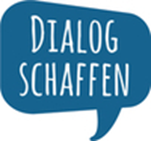 „Dialog schaffen“ – partnerschaftliche Zusammenarbeit mit Eltern stärken„Dialog schaffen“ trägt durch die Wertschätzung der Vielfalt der Familien in der Kita zur Stärkung der partnerschaftlichen Zusammenarbeit mit Eltern bei. Das Ziel von „Dialog schaffen“ besteht darin, Dialoggruppen mit Eltern und im Team der Kita zu etablieren und regelmäßig durchzuführen, um eine beständige und vertrauensvolle Beziehung zwischen den Erzieher:innen und den Eltern zu unterstützen. „Dialog schaffen“ will pädagogische Fachkräfte darin stärken, die Kommunikation mit allen Eltern aktiv zu suchen und zu verfestigen. Darüber hinaus ist es wichtig, die Gesundheitsförderungskompetenzen sowie die psychischen Ressourcen (Selbstwertgefühl, Selbstwirksamkeit, Resilienz) der Eltern zu stärken, damit sie ihre Kinder bei der Entwicklung aktiv unterstützen können. Dies ist ein weiteres wichtiges Ziel der Fortbildungen. In den vier Fortbildungsmodulen (insgesamt sieben Fortbildungstage) werden pädagogische Fachkräfte (jeweils Leitung und Erzieher:in aus dem Team) in die Perspektiven der Eltern eingeführt und methodisch auf die Dialoge mit Eltern vorbereitet. Inhaltliche Grundlagen sind die Stimmen der Eltern und Erzieher:innen aus zwei Vorstudien zu Themen wie Umgang mit Sprachenvielfalt, Umgang mit ethnisch-kultureller Vielfalt, Vorstellungen von frühkindlicher Bildung sowie Wohlbefinden/Gesundheit der Kinder. Auch Themen und Methoden der vorurteilsbewussten Bildung und Erziehung finden sich in den Modulen wieder. Zwischen den einzelnen Modulen werden die Kitas unterstützt, eigene Dialoggruppen mit Eltern und im Team durchzuführen und in den Fortbildungsmodulen auszutauschen.  Sieben bis acht Kitas mit jeweils zwei Teilnehmer:innen (davon eine Leitungsperson) können an “Dialog schaffen“ von April bis November 2024 teilnehmen. Die Teilnehmer:innen haben die Rolle als Multiplikator:innen in der Weitergabe der Inhalte und der Methode an die Kolleg:innen. 
Die Bewerbung erfolgt über Frau Dorota Niewęgłowska-Köhler, die auch für Auskünfte in der Bewerbungsphase zur Verfügung steht. Termine für die Fortbildungen in den Räumlichkeiten des Berliner Kita-Instituts:Modul I: 	18. + 19.04.2024, 9:00 - 16:00 UhrModul II: 	30. + 31.05.2024, 9:00 - 16:00 UhrModul III: 	16. + 17.09.2024, 9:00 - 16:00 UhrModul IV: 	05.11.2024, 9:00 - 16:00 UhrPraxisphasen: Zwischen den einzelnen Modulen führen die Kitas eigene Dialoggruppen mit Eltern und im Team ihrer Kita durch und tragen ihre Praxiserfahrungen in die weiteren Fortbildungsmodule zurück. Mit den Dialogrunden wird ein gleichwertiger Austausch mit den Familien angestrebt. Die Perspektive der Eltern wird seitens der Fachkräfte bewusst wahrgenommen.Kosten: Dieses Angebot wird von der Senatsverwaltung für Wissenschaft, Gesundheit, Pflege und Gleichstellung finanziert und im Rahmen des Aktionsprogramms Gesundheit durchgeführt. Anmeldefrist bis zum 29.02.2024Arbeitsmethoden:Den Ausgangspunkt der Fortbildungen bildet die Reflexion der eigenen Rolle und des eigenen pädagogischen Handelns in Bezug auf die Zusammenarbeit mit Eltern. Methoden der vorurteilsbewussten Bildung und Erziehung werden eingesetzt – Übungen, Fallbeispiele, Dialogrunden, Arbeit in Kleingruppen und im Plenum, kreative Ansätze. Es wird viel Raum für die Selbstreflexion und für den Erfahrungsaustausch gelassen. Dialogische Haltung, Perspektivwechsel, Freiwilligkeit und Prozessorientierung stellen die Basis der Arbeit in den Modulen dar. Es wird auf die individuellen Gegebenheiten und Bedürfnisse der einzelnen Kitas und Teilnehmer:innen eingegangen; sie entwickeln ihre eigenen Umsetzungsstrategien für ihre Kitas.Teilnahmebedingungen:Teilnahme der Kita-Leitung und einer weiteren pädagogischen Fachkraft aus einer Einrichtung; Konsens zur Teilnahme im gesamten Kita-Team;Teilnahme an allen Fortbildungsmodulen und Umsetzung der PraxisaufgabenInteresse am Thema der partnerschaftlichen Zusammenarbeit mit Eltern; ressourcenorientierter Blick auf ElternOffenheit für neue Ansätze, Bereitschaft an der eigenen Haltung zu arbeiten und Veränderungsprozesse anzuschiebenBewerbung zur Teilnahme an der Fortbildungsreihe „Dialog schaffen“ 2024:Kontakt zur Kita:Kontakt zum Träger:Namen der teilnehmenden Personen mit Funktion:Informationen zur Kita:Hiermit bestätige ich als Kita-Leitung das gemeinsame Interesse des Kita-Teams, an „Dialog schaffen“ teilzunehmen. __________________						_____________________________Ort, Datum							Unterschrift der Kita-LeitungSchicken Sie bitte Ihre Bewerbung bis zum 29.02.2024 per E-Mail, per Post oder per Fax direkt an: Berliner Kita-Institut für Qualitätsentwicklung (BeKi)
z.Hd. Dorota Niewęgłowska-Köhler
Erich-Steinfurth-Str. 7
10243 BerlinE-Mail: nieweglowska-koehler@beki-qualitaet.de
Fax: +49 30 25 93 31 15Bei Rückfragen zur Bewerbung können Sie uns gerne kontaktieren.Name der KitaKitaadresse (Straße, PLZ, Bezirk)Kita-LeitungTelefonE-MailWebseiteName des TrägersTrägeradresseAnsprechpartner:in TelefonE-MailWebseiteNameFunktionAnzahl der betreuten KinderAnzahl der pädagogischen Mitarbeiter:innenTeilnahme an anderen Programmen/Projekten (Name und Laufzeit)Besondere Angebote (z.B. Familienzentrum)Beschreiben Sie bitte Ihre Motivation, warum Ihre Kita an „Dialog schaffen“ teilnehmen möchte und was Sie von einer Teilnahme erwarten:Aus der Sicht der Kita-Leitung und des Kita-Teams:Aus der Sicht des Trägers: